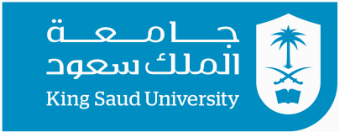 Tutorial 2
- line style and color: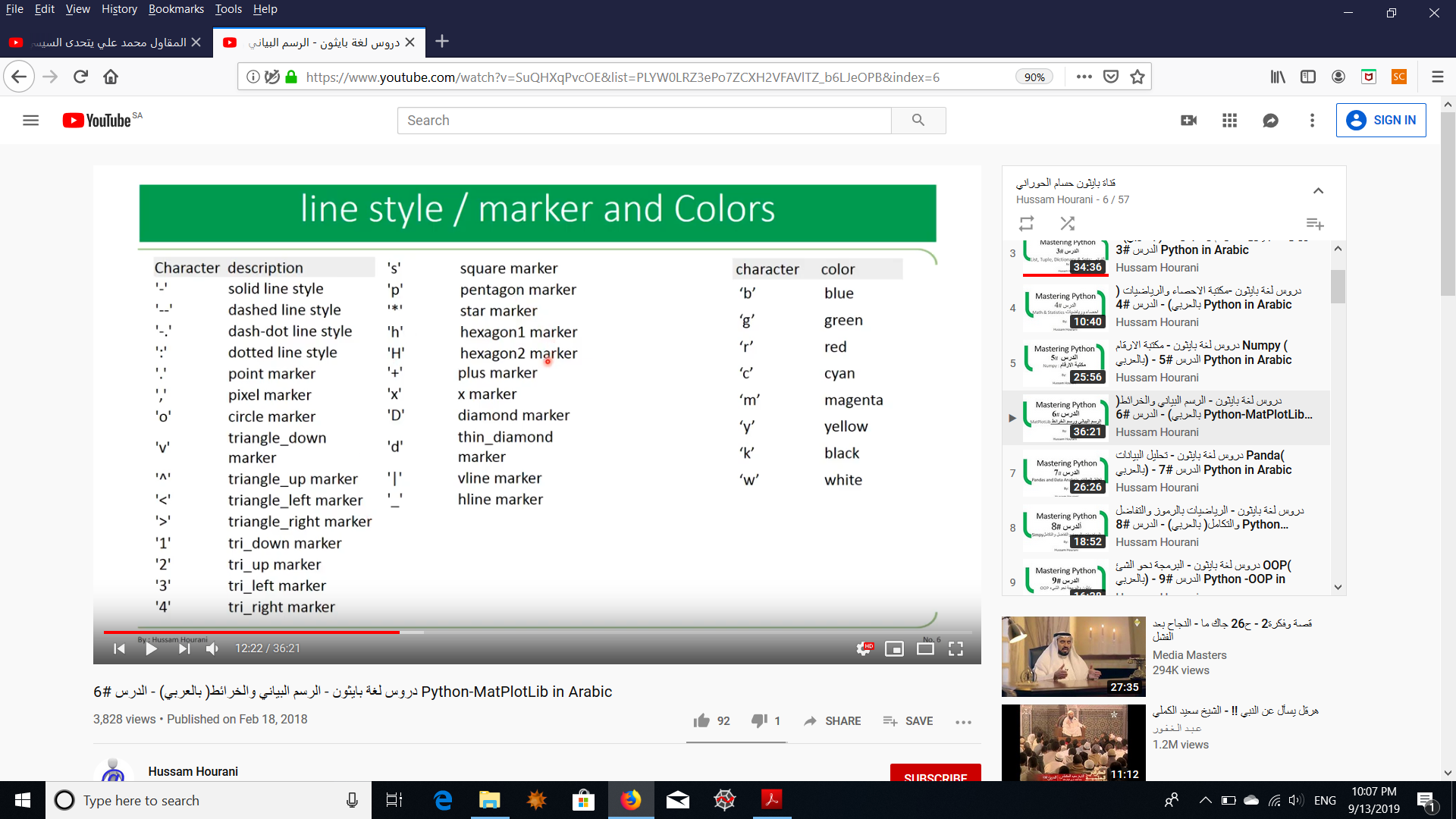 Evaluation a function on interval: 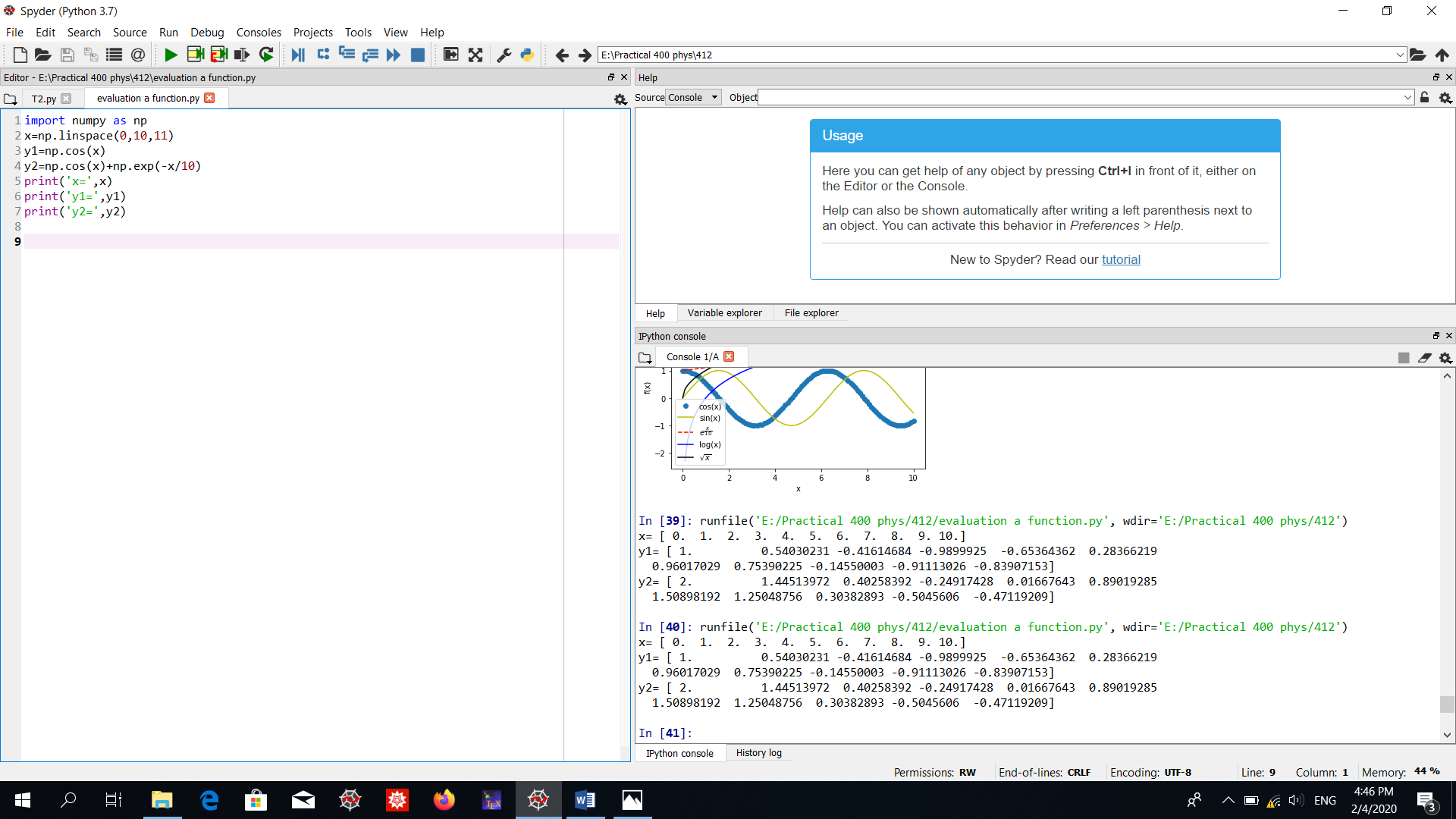 Plotting of Multi-functions: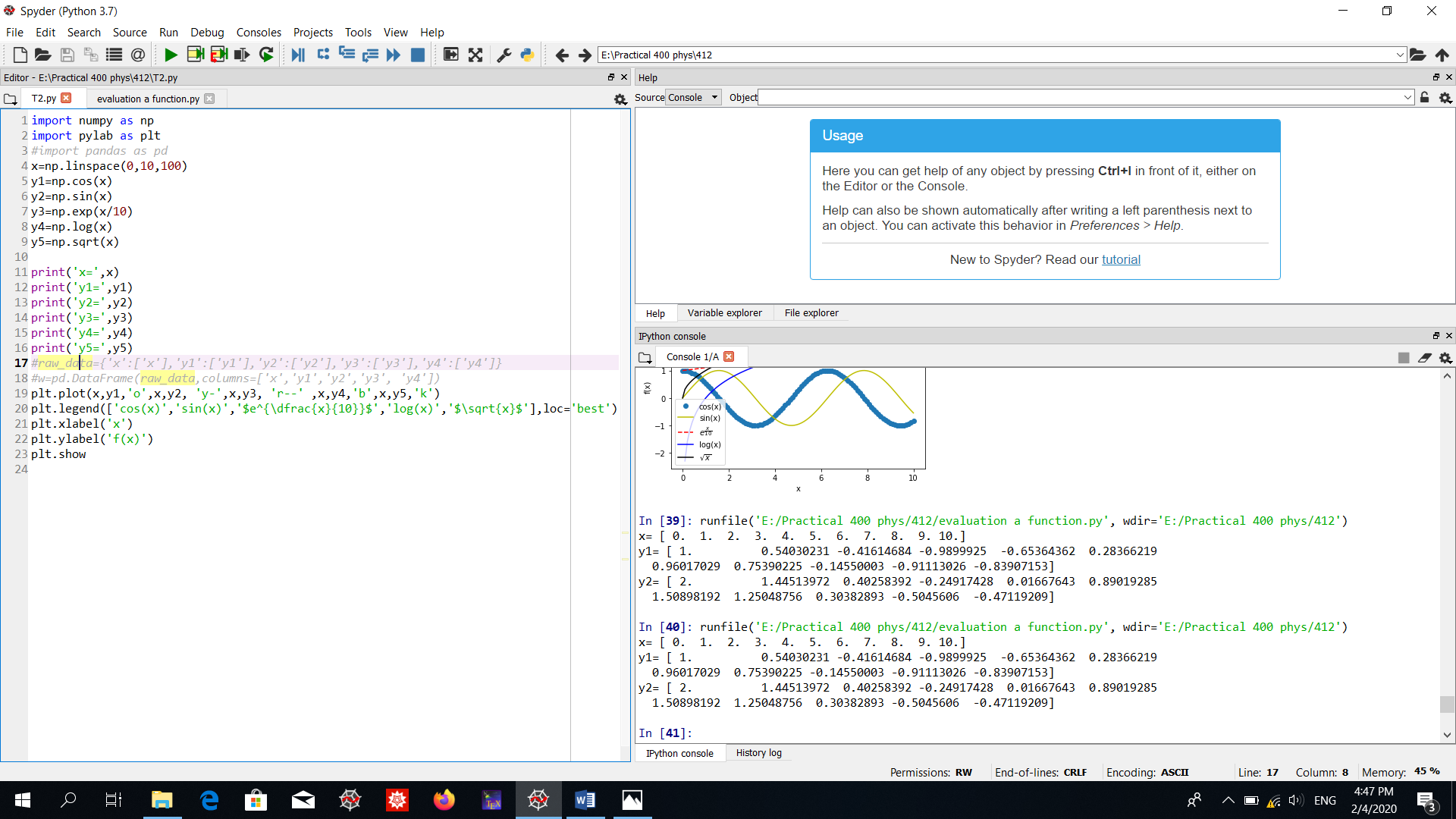 Save the final program and name it: T2PHYS 400 Academic year 1444 H     Computational Physics	Semester 442Student’s Nameاسم الطالبID numberالرقم الجامعي